Analizastanu gospodarki odpadami komunalnymina terenie gminy Sulejów za rok 2021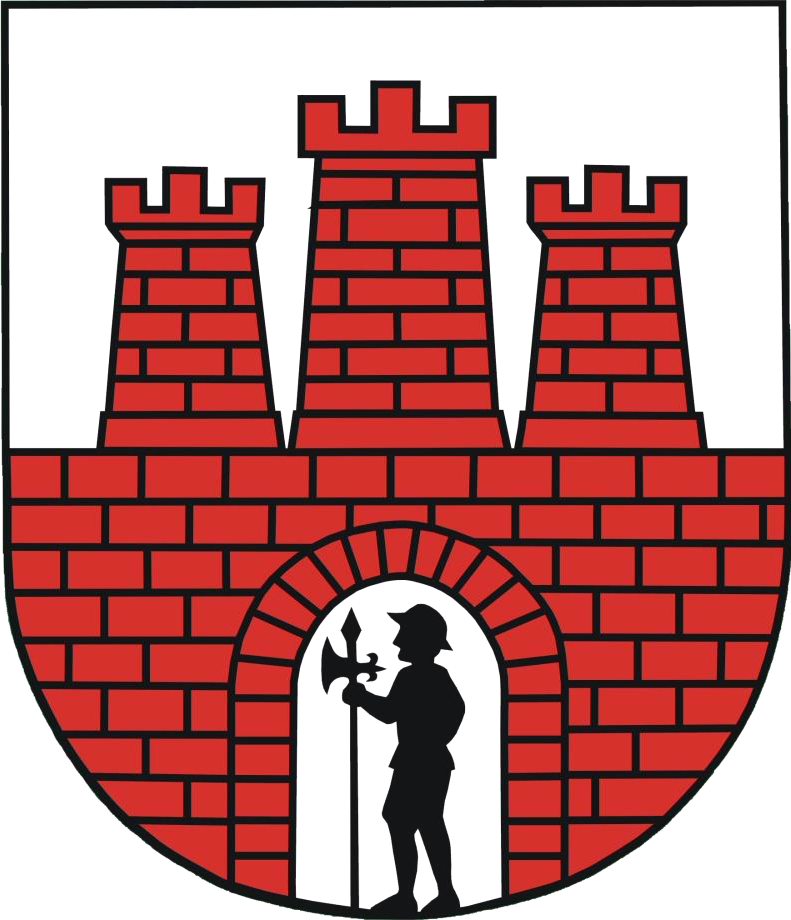 Sulejów, kwiecień 2022r.Opracował:         Mariusz Malarz
SPIS TREŚCI:SPIS TABEL:TABELA 1. STAWKI OPŁATY ZA GOSPODAROWANIE ODPADAMI KOMUNALNYMI…………………………  …………9TABELA 2. CZĘSTOTLIWOŚĆ ODBIORU ODPADÓW KOMUNALNYCH Z TERENU GMINY SULEJÓW W 2020R…..10TABELA 3. WYKAZ INSTALACJI DO KTÓRYCH ZOSTAŁY PRZEKAZANE NIESEGREGOWANE ( ZMIESZANE) ODPADY KOMUNALNE ODEBRANE Z TERENU GMINY W 2020R	14TABELA 4. WYKAZ INSTALACJI, DO KTÓRYCH ZOSTAŁY PRZEKAZANE ODPADY ULEGAJĄCE BIODEGRADACJI ODEBRANE Z TERENU GMINY SULEJÓW W 2020R	16TABELA 5. WYKAZ INSTALACJI I SKŁADOWISK, NA KTÓRE PRZEKAZANO POZOSTAŁOŚCI PO SORTOWANIU I MECHANICZNO - BIOLOGICZNYM PRZETWORZENIU PRZEZNACZONE DO SKŁADOWANIA	17TABELA 6. KOSZTY PONIESIONE NA ODBIÓR I ZAGOSPODAROWANIE ODPADÓW KOMUNALNYCH W 2019R	19TABELA 7. PORÓWNANIE DANYCH Z DEKLARACJI Z DANYMI Z EWIDENCJI LUDNOŚCI	20TABELA 8. UDZIAŁ SEGREGUJĄCYCH ODPADY KOMUNALNE NA TERENIE GMINY SULEJÓW NA PODWSTAWIE ZŁOŻONYCH DEKRLARACJI …………………………………………………………………………………………….............21TABELA 9. RODZAJ I ILOŚĆ ODPADÓW KOMUNALNYCH ODEBRANA I ZAGOSPODAROWANIA Z TERENU GMINY SULEJÓW W 2019R	24TABELA 10. ILOŚĆ ODEBRANYCH Z TERENU GMINY SULEJÓW ZMIESZANYCH ODPADÓW KOMUNALNYCH, ODPADÓW ZIELONYCH I POZOSTAŁOŚCI Z SORTOWANIA W LATACH 2013-2020…………………………….27TABELA 11. DOPUSZCZALNY W ROKU 2020 POZIOM MASY ODPADÓW KOMUNALNYCH ULEGAJĄCYCH BIODEGRADACJI PRZEKAZANYCH DO SKŁADOWANIA	28SPIS RYSUNKÓW:RYSUNEK 1. MAPA GMINY SULEJÓW	7RYSUNEK 2. SYSTEM GOSPODARKI ODPADAMI W GMINIE SULEJÓW W 2020	11RYSUNEK 3. LOKALIZACJA REGIONALNYCH INSTALACJI DO PRZETWARZANIA ODPADÓW KOMUNALNYCH W REGIONACH GOSPODARKI ODPADAMI KOMUNALNYMI W WOJEWÓDZTWIE ŁÓDZKIM	13SPIS WYKRESÓW:WYKRES 1. UDZIAŁ SEGREGUJĄCYCH ODPADY KOMUNALNE W MIEŚCIE SULEJÓW NA PODSTAWIE ZŁOŻONYCH DEKLARACJI	22WYKRES 2. UDZIAŁ SEGREGUJĄCYCH ODPADY KOMUNALNE NA PODSTAWIE ZŁOŻONYCH DEKLARACJI OD DOMKÓW LETNISKOWYCH I INNYCH NIERUCHOMOŚCI WYKORZYSTYWANYCH NA CELE REKREACYJNO - WYPOCZYNKOWE…………………………………………………………………………………………………………. 22WYKRES 3. MASA ODEBRANYCH ODPADÓW KOMUNALNYCH	25WYKRES 4. ANALIZA MASY ODEBRANYCH ODPADÓW KOMUNALNYCH W LATACH 2014 - 2020	26Cel przygotowania AnalizyNiniejszy dokument stanowi roczną analizę stanu gospodarki odpadami komunalnymi na  terenie  Gminy  Sulejów,  sporządzoną  w  celu  weryfikacji  możliwości  technicznych  i organizacyjnych gminy w zakresie możliwości przetwarzania zmieszanych odpadów komunalnych, odpadów zielonych oraz pozostałości z sortowania, a także potrzeb inwestycyjnych, kosztów systemu gospodarki odpadami komunalnymi. Ma również dostarczyć informacji o liczbie mieszkańców, liczbie właścicieli nieruchomości, którzy nie wykonują obowiązków określonych w ustawie, a także ilości odpadów komunalnych wytwarzanych na terenie gminy, a w szczególności zmieszanych odpadów komunalnych, odpadów zielonych oraz pozostałości z sortowania odpadów przeznaczonych do składowania odbieranych z terenu gminy.Głównym celem analizy jest dostarczenie niezbędnych informacji dla stworzenia efektywnego systemu gospodarki odpadami komunalnymi.Podstawa prawna sporządzenia AnalizyAnalizę sporządzono na podstawie art. 3 ust. 2 pkt. 10 oraz art. 9tb ustawy z dnia 13 września 1996 r. o utrzymaniu czystości i porządku w gminach (t. j. Dz. U. z 2021r. poz. poz. 888, 1648, 2151.), gdzie określony został wymagany zakres i termin wykonania niniejszej analizy.Zakres przedmiotowej  analizy  częściowo  pokrywa  się  z  rocznym  sprawozdaniem  z realizacji zadań z zakresu gospodarowania odpadami komunalnymi, sporządzanym przez gminę, na podstawie art. 9q ust. 1 i 3 cyt. ustawy, celem jego przedłożenia Marszałkowi Województwa Łódzkiego oraz Wojewódzkiemu Inspektorowi Ochrony Środowiska w Łodzi w terminie do 31 marca roku następującego po roku, którego dotyczy. Ustawa o zmianie niektórych ustaw w zakresie działań osłonowych w związku z rozprzestrzenianiem się wirusa SARS-CoV-2 z dnia 14 maja 2020 (Dz. U z 2020r. poz. 875 ze zm.) wprowadziła zmiany w zapisach ustawy z dnia 13 września 1996r. o utrzymaniu czystości i porządku w gminach (Dz. U z 2019 r. poz. 2010 i 2020 oraz z 2020r. poz. 150 i 284). Analizę stanu gospodarki odpadami komunalnymi za 2021r. o której mowa w art. 9tb ust.1, sporządza się w terminie do dnia 30 kwietnia 2022r. Regulacje prawne z zakresu gospodarowania odpadamiPrzy   sporządzaniu    niniejszej    Analizy    opierano    się    również    o    dokumenty o charakterze strategicznym, tj.:Ustawa z dnia 13 września 1996 r. o utrzymaniu czystości i porządku w gminach  (t. j.: Dz. U. z 2021r. poz. poz. 888, 1648, 2151.),Ustawa z dnia 19 lipca 2019 r. o zmianie ustawy o utrzymaniu czystości i porządku w gminach oraz niektórych innych ustaw (Dz. U. 2019 r. poz. 1579)Ustawa z dnia 14 grudnia 2012 r. o odpadach (Dz. U. z 2022 r. poz. 699)Rozporządzenie Ministra Klimatu i Środowiska z dnia 3 sierpnia 2021 r. w sprawie sposobu obliczania poziomów przygotowania do ponownego użycia i recyklingu odpadów komunalnych (Dz. U. z 2021 poz. 1530)Rozporządzenie Ministra Środowiska z dnia 15 grudnia 2017r. r. w sprawie poziomów ograniczenia składowania masy odpadów komunalnych ulegających biodegradacji (Dz. U. z dnia 22 grudnia 2017r., poz. 2412);Rozporządzenie Ministra Środowiska z dnia 26 lipca 2018 r. w sprawie wzorów sprawozdań o odebranych i zebranych odpadach komunalnych, odebranych nieczystościach ciekłych oraz realizacji zadań z zakresu gospodarowania odpadami komunalnymi ( Dz. U z 2018r. poz. 1627)Rozporządzenie Ministra Środowiska z dnia 11 stycznia 2013 r. w sprawie szczegółowych wymagań w zakresie odbierania odpadów komunalnych od właścicieli nieruchomości (Dz. U. z 2013 r., poz. 122).Rozporządzenie Ministra Klimatu i Środowiska z dnia 10 maja 2021 r. w sprawie sposobu selektywnego zbierania wybranych frakcji odpadów (Dz. U. z 2021 poz. 906)Rozporządzenie Ministra Środowiska z dnia 8 grudnia 2010 r. ws. Wzorów dokumentów stosowanych na potrzeby ewidencji odpadów (Dz. U. z 2010 r. Nr 249 poz. 1673 z późn. zm.),Rozporządzenie Ministra Klimatu z dnia 2 stycznia 2020 r. w sprawie katalogu odpadów (Dz. U. z 2020 poz. 10).Plan Gospodarki Odpadami dla Województwa Łódzkiego 2012 przyjęty uchwałą Nr XXV/481/12 Sejmiku Województwa Łódzkiego z dnia 21 czerwca 2012 r.,Plan  gospodarki  odpadami   dla   województwa   łódzkiego   na   lata   2016-2022 z uwzględnieniem lat 2023-2028 przyjęty uchwałą Uchwała Nr XL/502/17 Sejmiku Województwa Łódzkiego z dnia 20 czerwca 2017r.	Krajowy Plan Gospodarki Odpadami 2022 przyjęty uchwałą nr 88 Rady Ministrów z dnia 1 lipca 2016 r. (M.P. poz. 784);a także o dokumenty o charakterze lokalnym:, tj.:Regulamin utrzymania czystości i porządku na terenie gminy Sulejów – podjęty uchwałą Nr XVI/176/2019 Rady Miejskiej w Sulejowie  z dnia 19.12 2019r.  ( Dz. Urzęd. Woj. Łódz. z dnia 31 stycznia 2020r. poz. 748),Uchwała Nr XVIII/203/2020 Rady Miejskiej w Sulejowie z dnia 25 lutego 2020 r. w sprawie zmiany „Regulamin utrzymania czystości i porządku na terenie gminy Sulejów” (Dz. Urzęd. WOJ. Łódz. Z dnia 24 marca 2020r. poz. 1913),Uchwała Nr VIII/37/2015  Rady  Miejskiej  w  Sulejowie  z  dnia  26  lutego  2015r.  w  sprawie  określenia  szczegółowego  sposobu  i  zakresu   świadczenia  usług   w  zakresie   odbierania   odpadów   komunalnych   od   właścicieli   nieruchomości i zagospodarowania tych odpadów ( Dz. Urzęd. WOJ. Łódz. Z dnia 17 kwietnia 2015r. poz. 1640)Uchwała Nr XXXIX/314/2017 Rady Miejskiej w Sulejowie z dnia 27 kwietnia 2017r. w sprawie zmiany uchwały nr VII/37/2015 Rady Miejskiej w Sulejowie z dnia 26 lutego 2015rw sprawie określenia szczegółowego sposobu i zakresu świadczenia usług w zakresie odbierania odpadów komunalnych od właścicieli nieruchomości i zagospodarowania tych odpadów ( Dz. Urzęd. WOJ. Łódz. z dnia 18 maja 2017r. poz. 2599)Uchwała Nr IV/42/2019 Rady Miejskiej w Sulejowie z dnia 16 lutego 2019r. w sprawie wyboru metody ustalenia opłaty za gospodarowanie odpadami komunalnymi oraz ustalenia stawki tej opłaty ( Dz. Urzęd. Woj. Łódz. Z dnia 22 luty 2019r. poz. 1064)Uchwała Nr XXV/198/2015 Rady Miejskiej w Sulejowie z dnia 20 czerwca 2016r. w sprawie odbierania odpadów komunalnych od właścicieli nieruchomości, na których nie zamieszkują mieszkańcy, a powstają odpady komunalne ( Dz. Urzęd. Woj. Łódz. Z dnia 11 lipca 2016r. poz. 2942)Uchwała Nr IV/38/2019 Rady Miejskiej w Sulejowie z dnia 19 grudnia 2019r. w sprawie ustalenia ryczałtowej stawki opłaty za gospodarowanie odpadami komunalnymi dla nieruchomości, na których znajdują się domki letniskowe lub innych nieruchomości wykorzystywanych na cele rekreacyjno – wypoczynkowe, wykorzystywanych jedynie przez część roku. ( Dz. U. Woj. Łódz. z dnia 31 grudnia 2019r. poz. 7326)Charakterystyka gminy Sulejów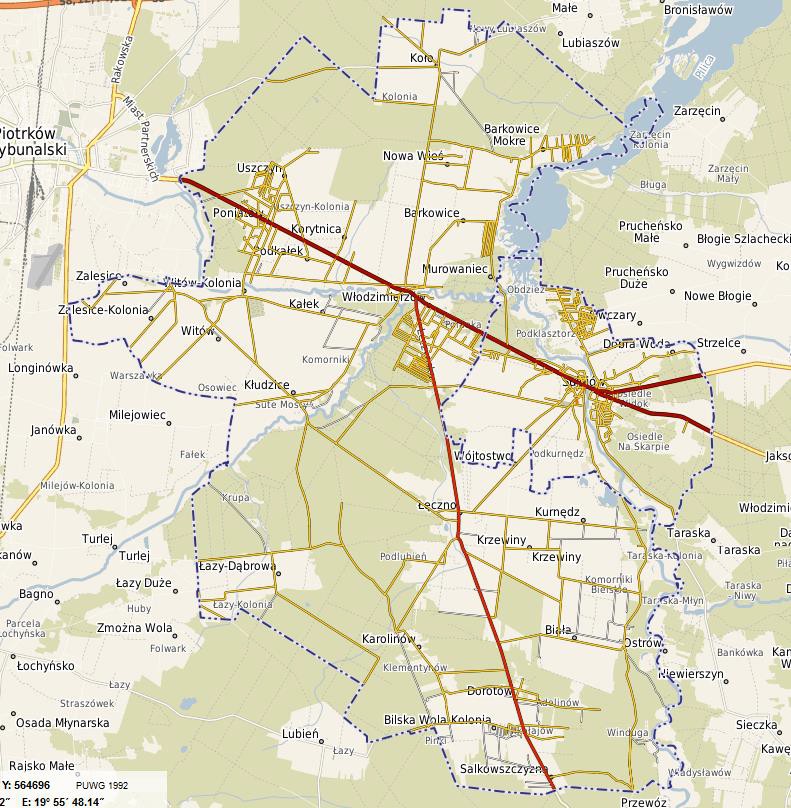 Rysunek 1. Mapa gminy SulejówGmina miejsko-wiejska Sulejów położona jest w południowo-wschodniej części województwa łódzkiego, w powiecie piotrkowskim. Stanowi ważny węzeł komunikacyjny, przebiegają tu drogi krajowe: nr 12 (łącząca przejście graniczne z Niemcami w Łęknicy      i przejście graniczne z Ukrainą w Dorohusku- Berdyszczach) i nr 74 (łącząca węzeł Wieluń na drodze ekspresowej S8, i Kielce z Zamościem oraz przejście graniczne z Ukrainą w Zosinie). Rozciągłość południkową gminy wyznaczają  współrzędne: 51º26’25’’  i 51º15’48’’ szerokości geograficznej północnej, natomiast rozciągłość równoleżnikową: 19º41’46’’ i 19º55’39’’ długości geograficznej wschodniej.Powierzchnia gminy miejsko-wiejskiej wynosi 188 km2, w tym miasto Sulejów stanowi 13,8% jej powierzchni.Gmina Sulejów dysponuje nieprzeciętnymi w skali regionu walorami przyrodniczymi. Tereny leśne skupiają się głównie w północnym, południowo-zachodnim i południowym fragmencie obszaru gminy i stanowią około 43% jej powierzchni. Największe połacie terenu zajmują siedliska borowe.Gmina posiada charakter rolniczo-turystyczny, w której bazę rozwoju turystyki stanowią przede wszystkim liczne zabytki dziedzictwa kulturowego, obiekty przyrodnicze (rezerwaty  przyrody,   park  krajobrazowy)  i  infrastruktura  turystyczna  (szlaki  piesze     i rowerowe, obiekty noclegowe). Gospodarcze wykorzystanie zasobów gminy oparte jest na działalności rolniczej prowadzonej w gospodarstwach indywidualnych.Charakterystyka systemu gospodarowania odpadami komunalnymiSystem gospodarowania odpadami komunalnymi na terenie gminy Sulejów obejmuje nieruchomości zamieszkałe oraz domki letniskowe i inne nieruchomości wykorzystywane na cele rekreacyjno – wypoczynkowe.Oznacza to, że właściciele nieruchomości niezamieszkałych, prowadzący szeroko rozumianą działalność gospodarczą, ale także i działalność z sektora usług publicznych, prowadzą gospodarkę odpadami komunalnymi na starych zasadach ( obowiązani są do podpisania umowy z podmiotem odbierającym odpady komunalne wpisanym do rejestru działalności regulowanej).Nowy system gospodarki odpadami komunalnymi, który obowiązuje od1 lipca 2013 r., wiązał się z wprowadzeniem opłaty za gospodarowanie odpadami komunalnymi, tj. miesięcznej opłaty uiszczanej przez właścicieli nieruchomości zamieszkałych na rzecz Gminy Sulejów w zamian za odbieranie od właścicieli nieruchomości każdej wytworzonej na terenie ich nieruchomości ilości odpadów komunalnych zmieszanych oraz zbieranych w sposób selektywny takich jak: szkło, makulatura, tworzywa sztuczne, w tym opakowania wielomateriałowe, i metale oraz odpady ulegające biodegradacji, przeterminowanych leków, elektrośmieci, odpadów wielkogabarytowych, a także zimny popiół.Właściciele nieruchomości zamieszkałych obciążeni są zatem opłatą, która stanowi pełną realizację zasady „zanieczyszczający płaci”. Ustalenie takiej stawki stanowiło trudne zadanie dla samorządów, gdyż wcześniej problematykę tę regulował sam rynek, a gmina ustalała jedynie górne stawki opłat za odbieranie odpadów komunalnych.Tabela 1. Stawki opłaty za gospodarowanie odpadami komunalnymi W 2021rCzęstotliwość  odbioru  odpadów  komunalnych  z  nieruchomości  zamieszkałych  oraz    z nieruchomości, na których znajdują się domki letniskowe lub z innych nieruchomości wykorzystywanych na cele rekreacyjno-wypoczynkowe prezentuje poniższa tabela.Tabela 2. Częstotliwość odbioru odpadów komunalnych z terenu gminy Sulejów w 2021r.Model systemu gospodarowania odpadami komunalnymi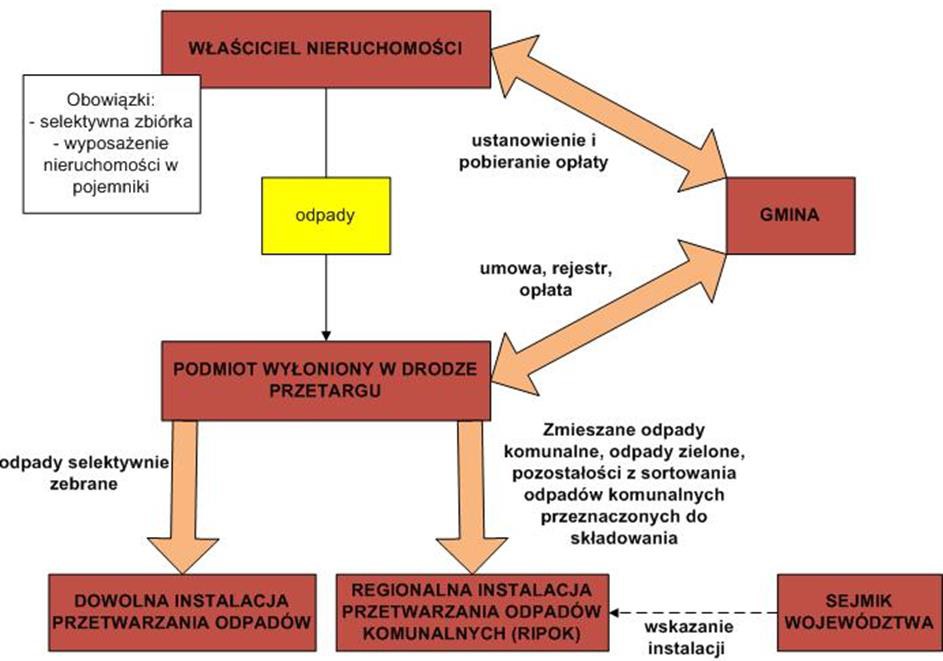 Rysunek 2. System gospodarki odpadami w gminie Sulejów w 2020r.Analiza możliwości przetwarzania zmieszanych odpadów komunalnych,      odpadów      zielonych      oraz      pozostałości z sortowania odpadów komunalnych przeznaczonych do składowania.Zgodnie z art. 9e ust. 1 pkt. 2 ustawy z dnia 13 września 1996 r. o utrzymaniu czystości i porządku w gminach, podmiot odbierający odpady komunalne od właścicieli nieruchomości obowiązany jest do przekazywania odebranych odpadów komunalnych zmieszanych, odpadów zielonych oraz pozostałości z sortowania odpadów komunalnych, przeznaczonych do składowania, wyłącznie do instalacji do przetwarzania odpadów komunalnych (tj. spełniających wymogi art. 35 ust. 6 ustawy o odpadach). Zgodnie z zasadą bliskości z art. 20 ust. 7 ustawy o odpadach, nakazuje się również, aby odpady komunalne zmieszane, pozostałości z sortowania odpadów komunalnych oraz pozostałości z procesu mechaniczno- biologicznego przetwarzania odpadów komunalnych, o ile są przeznaczone do składowania, a także odpady zielone, były przetwarzane na terenie regionu gospodarki odpadami komunalnymi, na którym zostały wytworzone.Zgodnie z art. 18 ustawy z dnia 14 grudnia 2012 r. o odpadach, odpady powinny być w pierwszej kolejności poddawane odzyskowi, a składowane powinny być wyłącznie te odpady, których unieszkodliwienie w inny sposób było niemożliwe. Ponadto zgodnie z art.105 ust. 1 tejże ustawy odpady przed ich umieszczeniem na składowisku poddaje się procesowi przekształcania fizycznego, chemicznego, termicznego  lub  biologicznego,  w  celu  m.in.  ograniczenia  zagrożenia  dla  ludzi   i środowiska, a także objętości składowanych odpadów.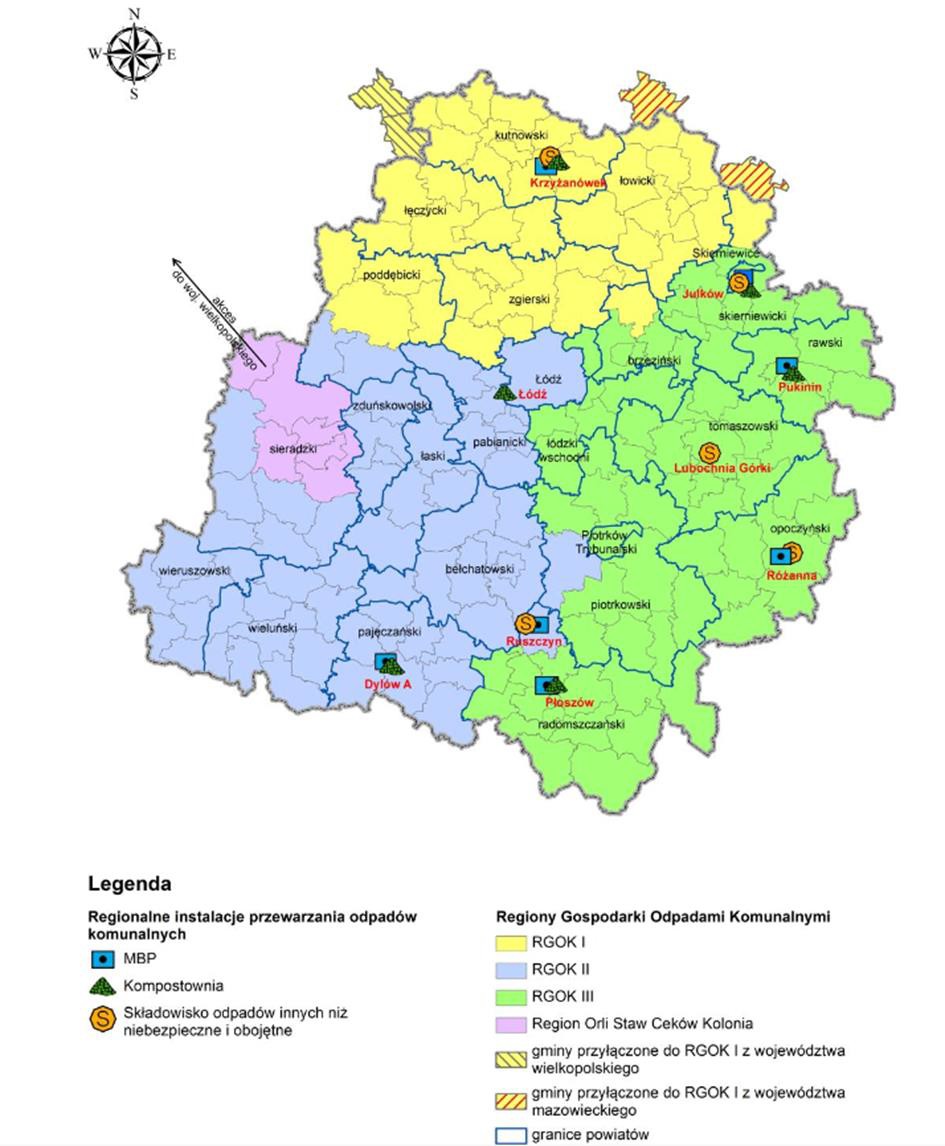 Rysunek 3. Lokalizacja regionalnych instalacji do przetwarzania odpadów komunalnych w regionach gospodarki odpadami komunalnymi w województwie łódzkimZgodnie z Planem gospodarki odpadami dla województwa łódzkiego na lata 2016- 2022 z uwzględnieniem lat 2023-2028 gmina Sulejów znajduje się w III Regionie Gospodarki Odpadami Komunalnymi. W związku z tym zmieszane odpadykomunalne	oraz	odpady	ulegające	biodegradacji	zgodnie	z	obowiązującymi przepisami prawa winny być zagospodarowywane w następujących instalacjach:Instalacja MBP w Płoszowie oraz Kompostowania – eksploatująca przez Przedsiębiorstwo Gospodarki Komunalnej Sp. z o.o. ul. Stara Droga 85, 97- 500 Radomsko,Instalacja MBP w Pukininie oraz Kompostownia – eksploatująca przez ZGO AQUARIUM Sp z o.o. ul. Katowicka 20, 96-200 Rawa Mazowiecka,Instalacja MBP w Różannie – eksploatująca przez Przedsiębiorstwo Gospodarki Komunalnej Sp z o.o. ul. Krótka 1, 26-300 Opoczno,Instalacja MBP w Julkowie oraz Kompostownia – eksploatująca przez EKO- REGION So. Z o.o. ul. Bawełniana 18, 97-400 Bełchatów.W roku 2021 przetwarzaniu poddano następującą ilość odpadów komunalnych zmieszanych, pozostałości z sortowania i odpadów zielonych:odpady komunalne zmieszane o kodzie 20 03 01 w łącznej ilości 3366,50 Mg,odpady ulegające biodegradacji o kodzie 20 02 01 w łącznej masie 736,38 MgInformacje o zagospodarowaniu tych odpadów przedstawiają poniższe tabele:Tabela 3.  Wykaz  instalacji  do  których  zostały  przekazane  niesegregowane  ( zmieszane) odpady komunalne odebrane z terenu gminy w 2021r.Tabela 4. Wykaz instalacji, do których zostały przekazane odpady ulegające biodegradacji odebrane z terenu gminy Sulejów w 2021r.Tabela 5. Wykaz instalacji i składowisk, na które przekazano pozostałości po sortowaniu i mechaniczno-biologicznym przetworzeniu przeznaczone do składowaniaNa chwilę obecną brak jest innych możliwości w zakresie przetwarzania zmieszanych   odpadów   komunalnych,   odpadów   zielonych   oraz   pozostałości   z sortowania odpadów komunalnych przeznaczonych do składowania.Analiza potrzeb inwestycyjnych związanych z gospodarowaniem odpadami komunalnymi.Moce przerobowe istniejących instalacji MBP są wystarczające do przetworzenia całej masy zmieszanych odpadów komunalnych (20 03 01) odbieranych w regionie. Zgodnie z Planem inwestycyjnym zawartym w Załączniku nr 1 do PGOWŁ 2016 planowana jest rozbudowa 1 instalacji do mechaniczno-biologicznego przetwarzania odpadów (w Płoszowie) poprzez modernizację części mechanicznej oraz modernizacja 2 instalacji do mechaniczno-biologicznego przetwarzania odpadów bez zmiany mocy przerobowej (w Pukininie i Różannie).Zlokalizowane na terenie regionu III instalacje do zagospodarowania odpadów zielonych i innych bioodpadów (kompostownie) w Płoszowie, Pukininie i Julkowie mają wystarczające moce przerobowe do przetwarzania selektywnie zbieranych odpadów zielonych i innych bioodpadów. Zakładając wzrost odbierania tych odpadów zasadnym jest zwiększenie mocy przerobowych kompostowni. W regionie III planowana jest zatem rozbudowa 1 instalacji do zastępczej obsługi regionu (w Różannie) i nadanie jej statusu IK oraz budowa 1 nowej instalacji o statusie IK w mieście Brzeziny. Dokładne informacje o planowanych inwestycjach zamieszczono w Załączniku nr 1 do PGOWŁ 2016, Planie Inwestycyjnym.Pozostałe pojemności składowisk odpadów komunalnych są wystarczające do unieszkodliwienia pozostałości po przetworzeniu tych odpadów w instalacjach MBP. Mając na uwadze konieczność zabezpieczenia regionu również w zakresie składowania innych niż podlegających regionalizacji odpadów, w regionie III planuje się rozbudowę 3 składowisk do odpadów innych niż niebezpieczne i obojętne (w Pukininie, Julkowie i Płoszowie). Są to instalacje wskazane do rozbudowy w PGOWŁ 2012 i stanowią prawo nabyte przedsiębiorców. Należy zaznaczyć, że na ww. składowiskach będą unieszkodliwiane oprócz odpadów z grupy 19, również inne rodzaje odpadów. Dokładne informacje o planowanych inwestycjach zamieszczono w Załączniku nr 1 do PGOWŁ 2016, Planie Inwestycyjnym.W roku 2021 na terenie gminy Sulejów nie realizowano żadnych zadań inwestycyjnych z tytułu składowania, recyklingu czy odzysku odpadów komunalnych  i z tego tez tytułu nie poniesiono żadnych kosztów.Analiza kosztów poniesionych w związku z odbieraniem, odzyskiem, recyklingiem i unieszkodliwianiem odpadów komunalnych.Wypełniając dyspozycje ustawy z dnia 13 września 1996r. o utrzymaniu czystości i porządku w gminach, Gmina Sulejów wyłoniła w trybie zamówień publicznych wykonawcę świadczącego usługę odbioru i zagospodarowania odpadów komunalnych od mieszkańców z terenu gminy.W roku 2021 usługi odbioru i zagospodarowania odpadów komunalnych od właścicieli nieruchomości zamieszkałych na terenie gminy Sulejów oraz od domków letniskowych i innych nieruchomości wykorzystywanych na cele rekreacyjno–wypoczynkowe na terenie gminy Sulejów, świadczyły dwie Firmy, JUKO Sp. z o.o. z siedzibą w Piotrkowie Trybunalskim w terminie 01.07.2021 do 31.12.2021 oraz Firma ENERIS SUROWCE SPÓŁKA AKCYJNA oddział Tomaszów Mazowiecki w terminie 01.01.2021 do 30.06.2021.Tabela 6. Koszty poniesione na odbiór i zagospodarowanie odpadów komunalnych w 2021r.Analiza liczby mieszkańcówZgodnie z art. 6c i art. 6h ustawy z dnia 13 września 1996 r. o utrzymaniu czystości i porządku w gminach właściciele nieruchomości, na których zamieszkują mieszkańcy są obowiązani ponosić na rzecz gminy opłatę za gospodarowanie odpadami komunalnymi.Liczba zameldowanych mieszkańców gminy Sulejów na dzień 31.12.2021r. wynosi 16 044 osób1.Liczba złożonych deklaracjiZgodnie z ustawa z dnia 13 września 1996r. o utrzymaniu czystości i porządku w gminie właściciel nieruchomości obowiązany jest do złożenia deklaracji o wysokości opłaty za gospodarowanie odpadami komunalnymi w terminie 14 dni od dnia zamieszkania na danej nieruchomości pierwszego mieszkańca lub powstania na danej nieruchomości odpadów komunalnych.Gmina Sulejów w roku 2013 objęła systemem odbierania odpadów komunalnych nieruchomości zamieszkałe, a w 2016r. również objęła systemem domki letniskowe i inne nieruchomości rekreacyjno–wypoczynkowe na terenie gminy Sulejów.1 na podstawie danych z Ewidencji Ludności Urzędu Miejskiego w SulejowieLiczba osób ujętych w deklaracjachTabela 7. Porównanie danych z deklaracji z danymi z ewidencji ludnościUdział segregujących odpady komunalne.Nieruchomości zamieszkałe na terenie gminy SulejówTabela 8. Udział segregujących odpady komunalne na terenie gminy Sulejów na podstawie złożonych deklaracjiWykres 1. Udział segregujących odpady komunalne w mieście Sulejów na podstawie złożonych deklaracjiZe złożonych deklaracji z nieruchomości zamieszkałych wynika, że:99,9% właścicieli nieruchomości zadeklarowało chęć selektywnej zbiórki odpadów komunalnych,0,1 % zadeklarowało, że odpady będą zbierane w sposób zmieszany.Domki letniskowe i inne nieruchomości rekreacyjno – wypoczynkowe na terenie gminy SulejówWykres 2. Udział segregujących odpady komunalne na podstawie złożonych deklaracji od domków letniskowych i innych nieruchomości wykorzystywanych na cele rekreacyjno - wypoczynkoweZe złożonych deklaracji z domków letniskowych i innych nieruchomości rekreacyjno – wypoczynkowych wynika, że:98,7% właścicieli nieruchomości na których znajdują się domki letniskowe lub innych nieruchomości rekreacyjno – wypoczynkowych zadeklarowało chęć selektywnej zbiórki odpadów komunalnych,1,3 % zadeklarowało, że odpady będą zbierane w sposób zmieszany.Analiza liczby właścicieli nieruchomości, którzy nie zawarli umowy, o której mowa w art. 6 ust. 1 ustawy o utrzymaniu czystości i porządku w gminach, w imieniu których gmina powinna podjąć działania, o których mowa w art. 6 ust. 6-12 ustawy o utrzymaniu czystości i porządku w gminach.Stosownie do zapisów art. 3 ust. 2 pkt 10 ppkt e  ustawy o utrzymaniu czystości    i porządku w gminach analizie powinna zostać poddana również liczba właścicieli nieruchomości, którzy nie  zawarli umowy,  o  której mowa  w art. 6  ust. 1  ustawy    w imieniu których gmina powinna podjąć działania, o których mowa w art. 6 ust. 6-12 ustawy.Jeżeli istnieje uzasadnione podejrzenie, że właściciel nieruchomości niezamieszkałej pozbywa się odpadów komunalnych w sposób niezgodny z obowiązującymi przepisami prawa, w tym ustawy o utrzymaniu czystości i porządku w gminach podejmowane są odpowiednie działania administracyjne w przedmiotowej sprawie. W toku postepowania badany jest sposób pozbywania się odpadów lub nieczystości ciekłych przez właściciela nieruchomości.W roku 2021r. nie prowadzono postepowań administracyjnych w tym zakresie.Z danych otrzymanych od podmiotów odbierających odpady komunalne na terenie gminy Sulejów w roku 2021r. wynika, że właściciele 228 nieruchomości niezamieszkałych posiadają podpisane umowy na odbiór i zagospodarowanie odpadów komunalnych, w tym z:FCC Polska Sp. z o.o. – 37 właścicieli nieruchomości niezamieszkałych;Zakład Usług Komunalnych „HAK” Stanisław Burczyński - 15 właścicieli nieruchomości niezamieszkałych;EKOM Maciejczyk Sp. J. – 129 właścicieli nieruchomości niezamieszkałych; JUKO Sp. z o.o. – 46 właściciel nieruchomości zamieszkałych.ENERIS Surowce S.A. - 1 właściciel nieruchomości zamieszkałychAnaliza	ilości	odpadów	komunalnych	wytworzonych	na terenie gminy.Na podstawie danych opracowanych przez Główny Urząd Statystyczny szacuje się, że 1 mieszkaniec województwa łódzkiego wytwarza około 345 kg odpadów komunalnych. (dane opublikowane przez GUS w opracowaniu „Infrastruktura komunalna w 2021r.”)Łączna ilość odpadów komunalnych odebranych z terenu gminy Sulejów w 2021 r. wykazana w sprawozdaniach z realizacji zadań z zakresu gospodarowania odpadami komunalnymi składanymi przez podmioty odbierające odpady komunalne przedstawią poniższe tabele i wykresy:Tabela 9. Rodzaj i ilość odpadów komunalnych odebrana i zagospodarowana z terenu gminy Sulejów w 2021r.           Wykres 3. Masa odebranych odpadów komunalnychWykres 4. Analiza masy odebranych odpadów komunalnych w latach 2015 – 2021Analiza ilości zmieszanych odpadów komunalnych, odpadów zielonych oraz pozostałości z sortowania odpadów komunalnych przeznaczonych do składowania, odebranych z terenu gminy Sulejów w roku 2021.Tabela 10. Ilość odebranych z terenu gminy Sulejów zmieszanych odpadów komunalnych, odpadów zielonych i pozostałości z sortowania w latach 2012- 2021
W analizowanym okresie należy zauważyć iż po kilku letnim wzroście, rok 2020 i 2021 to dość znaczny spadek odbioru niesegregowanych (zmieszanych) odpadów komunalnych. Masa ta spadła o 743 ton w stosunku do  2019r.Średnia masa odebranych niesegregowanych ( zmieszanych) odpadów komunalnych w okresie 10 lat ( 2012r. – 2021r.) wynosi ok. 2569,47 Mg. Masa odpadów ulegających biodegradacji ( odpadów zielonych pochodzących z pielęgnacji ogrodów i parków) w roku 2021 zwiększyła się o 17,6 % w stosunku do roku poprzedniego.Średnia masa odpadów ulegających biodegradacji (odpadów zielonych pochodzących z pielęgnacji ogrodów i parków) w okresie 9 lat ( 2013r. – 2021r.) wynosi ok. 427,6 Mg. Masa tych odpadów odebrana w roku 2021 jest większa o 72,21% od średniej.Poziomy  recyklingu,  przygotowania  do  ponownego  użycia  i odzysku innymi metodami niektórych frakcji odpadów komunalnych osiągnięte przez gminę Sulejów w 2021r.Poziom	ograniczenia	masy	odpadów	komunalnych	ulegających biodegradacji przekazanych do składowania. [%]Zgodnie z Rozporządzeniem Ministra Środowiska z dnia  15 grudnia 2017r.    w sprawie poziomów ograniczenia masy odpadów komunalnych ulegających biodegradacji( Dz. U. z 2017r. poz. 2412) dopuszczalny poziom masy odpadów komunalnych ulegających biodegradacji przekazywanych do składowania w roku 2021r wynosi 35%.

Tabela 11. Dopuszczalny w roku 2021 poziom masy odpadów komunalnych ulegających biodegradacji przekazanych do składowaniaSposób obliczania poziomu ograniczenia masy odpadów komunalnych ulegających biodegradacji:T  = MOUBR x 100OUB1995 x D[%]gdzie:TR =osiągany w danym roku poziom ograniczenia masy odpadów komunalnych ulegających biodegradacji przekazanych do składowania [%];OUB1995 = masa odpadów komunalnych ulegających biodegradacji wytworzonych w 1995 r.[Mg];MOUBR – masa odpadów komunalnych ulegających biodegradacji zebranych, odebranych i przetworzonych ze strumienia odpadów komunalnych w danym roku sprawozdawczym, przekazanych do składowania [Mg];D= wskaźnik uwzgledniający zmiany demograficzne mieszkańców gminy wyliczony według wzoru:D =	𝐿𝑅𝐿1995gdzie:LR = liczba mieszkańców na obszarze gminy w danym roku, zgodnie z danymi pochodzącymi z rejestru mieszkańców, zgodnie z ustawą z dnia 24 września 2010r. o ewidencji ludności ( Dz. U. z 2017r. poz. 657 i 2286), lub na podstawie danych pochodzących ze złożonych przez właścicieli nieruchomości deklaracji o wysokości opłaty za gospodarowanie odpadami komunalnymi;L1995 = liczba mieszkańców na obszarze gminy według danych głównego Urzędu Statystycznego w 1995r. ( liczba osób zamieszkałych według stanu na dzień 31 grudnia 1995r.);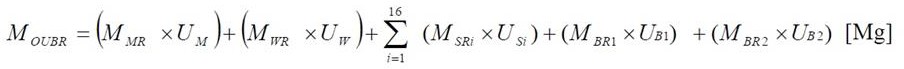 gdzie:MMR – masa niesegregowanych (zmieszanych) odpadów komunalnych o kodzie 20 03 01 odebranych na obszarze miast w roku sprawozdawczym, przekazanych do składowania, w przypadku wystąpienia niezgodnego z prawem składowania tych odpadów bez przetworzenia [Mg],UM – udział odpadów ulegających biodegradacji w masie niesegregowanych (zmieszanych) odpadów komunalnych o kodzie 20 03 01 dla miast wynoszący 0,57, MWR – masa niesegregowanych (zmieszanych) odpadów komunalnych o kodzie 20 03 01 odebranych na obszarze wsi w roku sprawozdawczym, przekazanych do składowania, w przypadku wystąpienia niezgodnego z prawem składowania tych odpadów bez przetworzenia [Mg],UW   –  udział  odpadów  ulegających  biodegradacji  w  masie   niesegregowanych    ( zmieszanych) odpadów komunalnych o kodzie 20 03 01 dla wsi wynoszący 0,48; MSRi	–	masa	selektywnie	zebranych	i	odebranych	odpadów	ulegających biodegradacji ze strumienia odpadów komunalnych z obszaru danej gminy w danym roku sprawozdawczym, przekazanych do składowania [Mg];USRi – udział odpadów ulegających biodegradacji w masie selektywnie zebranych i odebranych odpadów ulegających biodegradacji ze strumienia odpadów komunalnych wynoszący dla poszczególnych rodzajów odpadów według kodu:dla i=1 20 01 01 ( papier i tektura) – 1,00,dla i=2 20 01 08 ( odpady kuchenne ulegające biodegradacji) – 1,00,dla i=3 20 01 10 ( odzież) – 0,50,dla i=4 20 01 11 ( tekstylia) – 0,50,dla i=5 20 01 25 ( oleje i tłuszcze jadalne) – 1,00,dla i=6 20 01 38 ( drewno inne niż wymienione z 20 01 37) – 0,50,dla i=7 20 02 01 (odpady ulegające biodegradacji) – 1,00,dla i=8 20 03 02 ( odpady z targowisk) – 1,00,dla i=9 15 01 01 ( opakowania z papieru i tektury) – 1,00,dla i=10 15 01 03 ( opakowania z drewna) – 1,00,dla i=11 15 01 03 ( opakowania z drewna) – 1,00,dla i=12 ex15 01 06 ( zmieszane odpady opakowaniowe) w części zawierającej papier, tekturę, drewno i tekstylia z włókien naturalnych – 0,50,dla i= 13 ex15 01 09 ( opakowania z tekstyliów) z włókien naturalnych – 0,50, dla i=14 19 12 01 ( papier i tektura) – 1,00,dla i=15 19 12 07( drewno inne niż wymienione w 19 12 06) – 0,50,dla i=16 19 12 08 (tekstylia) – 0,50;MBR1 –masa odpadów o kodzie 19 12 12 ( inne odpady w tym zmieszane substancje i przedmioty z mechanicznej obróbki odpadów inne niż wymienione w 19 12 110 zawierająca odpady ulegające biodegradacji, powstała z odpadów komunalnych o frakcji o wielkości powyżej 80 mm przekazanych do składowania [Mg];MBR2 – masa odpadów o kodzie 19 12 12, zawierająca odpady ulegające biodegradacji, powstała z odpadów komunalnych o frakcji o wielkości co najmniej od 0 do 80 mm przekazanych do składowania [Mg];W przypadku braku możliwości określenia masy odpadów o kodzie 19 12 12 powstałych z odpadów komunalnych i przekazanych do składowania z podziałem na frakcję o wielkości co najmniej od 0 do 80 mm (MBR2) i frakcję o wielkości powyżej80 mm (MBR1), należy przyjąć masę odpadów o kodzie 19 12 12 powstałą z odpadów komunalnych i przekazaną do składowania z udziałem odpadów ulegających biodegradacji wynoszącym 0,52;UB1 – udział odpadów ulegających biodegradacji w masie odpadów o kodzie 19 1212 powstałych z odpadów komunalnych o frakcji w wielkości powyżej 80 mm przekazanych do składowania wynoszący 0,40;Udział odpadów ulegających biodegradacji w masie odpadów o kodzie 19 12 12 powstałych z odpadów komunalnych o frakcji o wielkości powyżej 80 mm może być określony na podstawie badań morfologii tych odpadów wykonanych co najmniej 2 razy w danym roku sprawozdawczym, w okresie letnim i w okresie zimowym, przez laboratorium, o którym mowa w art. 147a ust. 1 pkt 1 oraz ust 1a ustawy z dnia 27 kwietnia 2001r. – Prawo ochrony środowiska i zgodnie z określoną metodyką;UB2 – udział odpadów ulegających biodegradacji w masie odpadów o kodzie 19 12 12 powstałych z odpadów komunalnych o frakcji o wielkości co najmniej od 0 do 80 mm wynoszący w zależności od wartości parametru AT4 rozumianej jako aktywność oddychania – parametr wyrażający zapotrzebowanie na tlen przez próbkę odpadów w ciągu 4 dni:AT4 < 10 mg O2/g suchej masy: UB2=0,AT4 od 10 do 20 mg O2/g suchej masy: UB2=0,29, AT4 >20 mg O2/g suchej masy: UB2=0,59,Brak pomiaru AT4: UB2=0,59;Wartość UB2 przyjmuje się jako średnią arytmetyczną z uzyskanych 12 wyników; Parametr AT4 potwierdza się badaniami laboratoryjnymi wykonanymi raz w miesiącu w danym roku sprawozdawczym przez laboratorium, o którym mowa w art. 147a ust. 1 pkt 1 oraz ust. 1a ustawy z dnia 27 kwietnia 2001r. – Prawo ochrony środowiska; Próbkę do badań parametru AT4 pobiera przedstawiciel laboratorium, o którym mowa w art. 147a ust. 1 pkt 1 oraz ust. 1a ustawy z dnia 27 kwietnia 2001r. – Prawo ochrony środowiska;             OUB1995 = (0,155 x 6057 + 0,047 x 8976) x 1 = (938,8350 +421,8720)*1 = 1360,707 Mg dla Uo = 1Lm, Lw – liczba mieszkańców miasta/wsi w 1995 r. na obszarze gminy według danych Głównego Urzędu Statystycznego; dla Gminy Sulejów (obszar miejski i wiejski): Lm = 6057, Lw = 10095OUBr= OUB x Pr/ 100Oubr = 1360,707 x 35/100 = 476,24MOUBR =(MMR x UM) + (MWR x UW) + ∑16  (𝑀𝑆𝑅𝑖 𝑥 𝑈𝑆𝑖) + (MBR1 x UB1) + (MBR2 x UB2)MOUBR2021 = 490,82Poziom ograniczania masy odpadów komunalnych ulegających biodegradacji przekazanych do składowania (TR):TR =   33,71%TR < PR – poziom osiągniętyTR < PR, gdzie PR to poziom ograniczania masy odpadów komunalnych ulegających biodegradacji przekazywanych do składowania, wynoszący dla roku 2021: 35%Dla roku 2021 PR wynosi 35% a więc za rok 2021 wymagany poziom ograniczenia masy odpadów komunalnych został osiągnięty.Jeżeli TR = PR albo TR < PR – poziom ograniczenia masy odpadów komunalnych ulegających biodegradacji przekazywanych do składowania w roku rozliczeniowym został osiągnięty.Poziom przygotowania do ponownego użycia i recyklingu odpadów komunalnych za lata 2020 - 2021r.Poziom przygotowania do ponownego użycia i recyklingu odpadów komunalnych oblicza się jako : Masa odpadów komunalnych przygotowanych do ponownego użycia i poddanych recyklingowi / masa wytworzonych odpadów komunalnych: P = Mr/Mw x 100% Wyliczenie wartości Mr: - Łączna masa odpadów komunalnych przygotowanych do ponownego użycia i poddanych recyklingowi w tonach – 1655,1054 Mg - Łączna masa bioodpadów poddanych recyklingowi u źródła (kompostowniki indywidualne) : 8546 mieszkańców posiadających kompostowniki i nie oddających bio odpadów kompostowych x 0,050 Mg/na 1 mieszkańca (dane centralne) = 427,3 RAZEM Łączna wartość parametru Mr – 1655,1054+ 427,3 = 2082,4054 Mg Wyliczenie wartości Mw: - Łączna masa odebranych i zebranych odpadów komunalnych od właścicieli nieruchomości w tonach 5548,2200 -- Łączna masa bioodpadów poddanych recyklingowi u źródła (kompostowniki indywidualne) : 8546 mieszkańców posiadających kompostowniki i nie oddających bio odpadów kompostowych x 0,050 Mg/na 1 mieszkańca (dane centralne) = 427,3 Razem łączna wartość Mw – 5548,22 + 427,3 = 5975,52 Mg P = Mr/Mw x 100% = 2082,4054/ 5975,52 x 100% = 34,85% Poziom przygotowania do ponownego użycia i recyklingu odpadów komunalnych za 2021 rok wynosi 34,85 % - Poziom osiągnięty! Poziom składowania odpadów komunalnych i odpadów pochodzących z przetwarzania odpadów komunalnych za rok 2020 :Poziom składowania [%] = 796,1362/5225,3160 x 100% = 15,24%PodsumowanieW roku 2021r. Gmina Sulejów osiągnęła dwa wymagane prawem poziomy. Powyższe wyniki są dowodem na to, ze system gospodarowania odpadami komunalnymi przyjęty przez Gminę Sulejów przynosi zamierzone efekty. Priorytetowym zadaniem dla Gminy Sulejów na najbliższe lata jest dalszy rozwój selektywnej zbiórki, działań informacyjnych oraz edukacji ekologicznej w zakresie prawidłowego segregowania odpadów komunalnych, zmniejszenia ilości wytwarzanych odpadów, propagowanie korzyści jakie niesie dla środowiska odzysk, w tym recykling, edukacje ekologiczną promująca zapobieganie powstawania odpadów i prawidłowe postepowanie z odpadami. Ograniczenie ilości wytwarzanych odpadów oraz prawidłowa segregacja może powstrzymać zdecydowany wzrost opłat za gospodarowanie odpadami komunalnymi dla mieszkańców Gminy.Stawka opłaty za odbiór odpadów komunalnych od właścicieli nieruchomości zamieszkałychStawka opłaty za odbiór odpadów komunalnych od właścicieli nieruchomości zamieszkałychstawka opłaty od osoby zamieszkującej za miesiąc w przypadku gdy odpady zbierane są i oddawane w sposób zmieszanyw okresie 01-04.2021 - 54złw okresie 05-12.2021 - 118 zł stawka opłaty od osoby zamieszkującej za miesiąc w przypadku gdy odpady zbierane są i oddawane w sposób selektywnyw okresie 01-04.2021 - 27złw okresie 05-12.2021 – 29,5 złRyczałtowa stawka opłaty za odbiór odpadów komunalnych od domku letniskowego lub innej nieruchomości wykorzystywanej na cele rekreacyjno -wypoczynkoweRyczałtowa stawka opłaty za odbiór odpadów komunalnych od domku letniskowego lub innej nieruchomości wykorzystywanej na cele rekreacyjno -wypoczynkoweryczałtowa stawka w przypadku gdy odpady zbierane są i oddawane w sposób zmieszany760 złryczałtowa stawka w przypadku gdy odpady zbierane są i oddawane w sposób selektywny                    190 złCzęstotliwość odbioru odpadów komunalnychCzęstotliwość odbioru odpadów komunalnychCzęstotliwość odbioru odpadów komunalnychCzęstotliwość odbioru odpadów komunalnychCzęstotliwość odbioru odpadów komunalnychOdpadypojemnik/ worek ( kolor)BudynkiBudynkiDomki letniskowe lub inne nieruchomości rekreacyjno -wypoczynkoweOdpadypojemnik/ worek ( kolor)JednorodzinneWielorodzinneDomki letniskowe lub inne nieruchomości rekreacyjno -wypoczynkoweniesegregowane ( zmieszane )odpady komunalnepojemnikco 2 tygodnieraz w tygodniuco 2 tygodnieopakowania z papieru i tekturyworek niebieskico 4 tygodnieraz w tygodniuco 4 tygodnietworzywa sztuczne, metale, opakowania wielomateriałoweworek żółtyco 4 tygodnieraz w tygodniuco 4 tygodnieopakowania ze szkławorek zielonyco 4 tygodnieraz w tygodniuco 4 tygodnieodpady ulegające biodegradacjiworek brązowyco 4 tygodnieco 4 tygodnieco 4 tygodniewielkogabarytowe-raz w roku: jesieniąraz w roku: jesieniąraz w roku: jesieniąInformacja o odebranych odpadach komunalnych nieulegających biodegradacjiInformacja o odebranych odpadach komunalnych nieulegających biodegradacjiInformacja o odebranych odpadach komunalnych nieulegających biodegradacjiInformacja o odebranych odpadach komunalnych nieulegających biodegradacjiInformacja o odebranych odpadach komunalnych nieulegających biodegradacjiNazwa i adres instalacji, do której zostały przekazane odpady komunalneKod  odebranych odpadów komunalnychRodzaj odebranych odpadów komunalnychMasa odebranych odpadów komunalnych [Mg]Sposób zagospodarowani a odebranych odpadów komunalnychPGK Sp. z.o.oD13 Sporządzanie mieszanki lub mieszanie przed poddaniem odpadów któremukolwiekz procesów wymienionych w pozycjach D 1 – D 12Ul. Stara DrogaD13 Sporządzanie mieszanki lub mieszanie przed poddaniem odpadów któremukolwiekz procesów wymienionych w pozycjach D 1 – D 128597-500 Radomsko20 03 01Niesegregowane ( zmieszane)odpady komunalne29,92D13 Sporządzanie mieszanki lub mieszanie przed poddaniem odpadów któremukolwiekz procesów wymienionych w pozycjach D 1 – D 12ZUOKD13 Sporządzanie mieszanki lub mieszanie przed poddaniem odpadów któremukolwiekz procesów wymienionych w pozycjach D 1 – D 12ul. Jeżynowa 40D13 Sporządzanie mieszanki lub mieszanie przed poddaniem odpadów któremukolwiekz procesów wymienionych w pozycjach D 1 – D 1297-500 PłoszówD13 Sporządzanie mieszanki lub mieszanie przed poddaniem odpadów któremukolwiekz procesów wymienionych w pozycjach D 1 – D 12Przedsiębiorstwo Gospodarki Komunalnej Sp.z.o.o. w Opocznie26-300 Opoczno,ul. Krótka 1Zakład Unieszkodliwiania Odpadóww Rózannie, gm.Opoczno20 03 01Niesegregowane ( zmieszane)odpady komunalne2715,72R12 Wymiana odpadów w celu poddania ich któremukolwiek z procesów wymienionych w pozycji R 1 – R 11ZGO AQUARIUMR12 Wymiana odpadów w celu poddania ich któremukolwiek z procesów wymienionych w pozycji R 1 – R 11Sp. z o.o.R12 Wymiana odpadów w celu poddania ich któremukolwiek z procesów wymienionych w pozycji R 1 – R 11ul. Katowicka 20R12 Wymiana odpadów w celu poddania ich któremukolwiek z procesów wymienionych w pozycji R 1 – R 1196-200 Rawa Maz.Pukinin 14020 03 01Niesegregowane ( zmieszane)odpady komunalne591,38R12 Wymiana odpadów w celu poddania ich któremukolwiek z procesów wymienionych w pozycji R 1 – R 1196-200 RawaR12 Wymiana odpadów w celu poddania ich któremukolwiek z procesów wymienionych w pozycji R 1 – R 11Maz.R12 Wymiana odpadów w celu poddania ich któremukolwiek z procesów wymienionych w pozycji R 1 – R 11„EKO-REGION”D13Sporządzanie mieszanki lub mieszanie przed poddaniem odpadów któremukolwiek z procesów wymienionych wpozycjach D 1 – D 12Sp. z o.o. ul. Bawełniana 1897-400 Bełchatów20 03 01Niesegregowane ( zmieszane)odpady komunalne28,58D13Sporządzanie mieszanki lub mieszanie przed poddaniem odpadów któremukolwiek z procesów wymienionych wpozycjach D 1 – D 12Instalacja MBPD13Sporządzanie mieszanki lub mieszanie przed poddaniem odpadów któremukolwiek z procesów wymienionych wpozycjach D 1 – D 12w Julkowie gm.D13Sporządzanie mieszanki lub mieszanie przed poddaniem odpadów któremukolwiek z procesów wymienionych wpozycjach D 1 – D 12SkierniewiceD13Sporządzanie mieszanki lub mieszanie przed poddaniem odpadów któremukolwiek z procesów wymienionych wpozycjach D 1 – D 12Instalacja do mechaniczno-biologicznego przetwarzania odpadów komunalnych w PGK w Końskich20 03 01Niesegregowane       (zmieszane)odpady komunalne0,9R12 Wymiana odpadów w celu poddania ich któremukolwiek z procesów wymienionych w pozycji R 1 – R 11RazemRazemRazem3366,50Informacja o selektywnie odebranych odpadach komunalnych ulegających biodegradacjiInformacja o selektywnie odebranych odpadach komunalnych ulegających biodegradacjiInformacja o selektywnie odebranych odpadach komunalnych ulegających biodegradacjiInformacja o selektywnie odebranych odpadach komunalnych ulegających biodegradacjiInformacja o selektywnie odebranych odpadach komunalnych ulegających biodegradacjiNazwa i adresinstalacji, do której zostały przekazane odpady komunalne ulegające biodegradacjiKod  odebranych odpadów komunalnych ulegających biodegradacjiRodzaj odebranych odpadów komunalnych ulegających biodegradacjiMasa odebranych odpadów komunalnych ulegających biodegradacji [Mg]Sposób zagospodarowania odebranych odpadów komunalnych ulegających biodegradacjiPGK Sp. z.o.oR3 Recykling lub regeneracja substancji organicznych, które nie są stosowane jako rozpuszczalniki ( w tymkompostowanie i inne biologiczne procesy przekształcania)Ul. Stara Droga 85R3 Recykling lub regeneracja substancji organicznych, które nie są stosowane jako rozpuszczalniki ( w tymkompostowanie i inne biologiczne procesy przekształcania)97-500 RadomskoZUOK    20 02 01Odpady ulegające biodegradacji67,44R3 Recykling lub regeneracja substancji organicznych, które nie są stosowane jako rozpuszczalniki ( w tymkompostowanie i inne biologiczne procesy przekształcania)ul. Jeżynowa 40R3 Recykling lub regeneracja substancji organicznych, które nie są stosowane jako rozpuszczalniki ( w tymkompostowanie i inne biologiczne procesy przekształcania)97-500 PłoszówR3 Recykling lub regeneracja substancji organicznych, które nie są stosowane jako rozpuszczalniki ( w tymkompostowanie i inne biologiczne procesy przekształcania)ZGO AQUARIUMSp. z o.o.ul. Katowicka 2096-200 Rawa Maz.Pukinin 14096-200 RawaMaz.     20 02 01Odpady ulegające biodegradacji182,34R3 Recykling lub regeneracja substancji organicznych, które nie są stosowane jako rozpuszczalniki ( w tymkompostowanie i inne biologiczne procesy przekształcania)Zakład Zagospodarowania Odpadów Komunalnych w Bełżycach sp. z o.o.Ul. Przemysłowa 35A,
24-200 Bełżyce,20 02 01Odpady ulegające biodegradacji172,86R3 Recykling lub regeneracja substancji organicznych, które nie są stosowane jako rozpuszczalniki ( w tymkompostowanie i inne biologiczne procesy przekształcania)Ziemia Polska sp. z o.o. Ul. Daimlera 1 02-460 Warszawa20 02 01Odpady ulegające biodegradacji8,30R12 Wymiana odpadów w celu poddania ich któremukolwiek z procesów wymienionych w pozycji R 1 – R 11Związek Komunalny Gmin Ziemi LubartowskiejUl. Lubelska 68, 21-100 Lubartów20 02 01Odpady ulegające biodegradacji8,2R12 Wymiana odpadów w celu poddania ich któremukolwiek z procesów wymienionych w pozycji R 1 – R 11Dobra Energia sp. z o.o.Ul. Głowackiego 8728-300 Jędrzejów20 02 01Odpady ulegające biodegradacji297,2R12 Wymiana odpadów w celu poddania ich któremukolwiek z procesów wymienionych w pozycji R 1 – R 11RazemRazemRazem736,38Nazwa i adres składowiska, na które przekazano odpadydo składowania powstałych po sortowaniu odpadów selektywnie odebranychNazwa i adres składowiska, na które przekazano odpady do składowania powstałych sortowaniu zmieszanych (niesegregowanych) odpadów komunalnych odebranych,Przedsiębiorstwo Gospodarki Komunalnej Sp. z.o.o. w Opocznie 26-300 Opoczno, ul. Krótka 1Zakład Unieszkodliwiania Odpadów w Rózannie, gm. OpocznoPrzedsiębiorstwo Gospodarki Komunalnej Sp. z.o.o. w Opocznie 26-300 Opoczno, ul. Krótka 1Zakład Unieszkodliwiania Odpadów w Rózannie, gm. OpocznoPGK Sp. z.o.o Ul. Stara Droga 85 97-500 RadomskoZUOKul. Jeżynowa 4097-500 PłoszówPGK Sp. z.o.o Ul. Stara Droga 85 97-500 RadomskoZUOKul. Jeżynowa 4097-500 PłoszówZGO AQUARIUM Sp. o. oPukinin 14096-200 Rawa Maz.ZGO AQUARIUM Sp. o. oPukinin 14096-200 Rawa Maz.Nazwa usługiNazwa firmyWartość w 2021r. w zł.Odbiór i zagospodarowanie odpadów komunalnych z nieruchomości zamieszkałych oraz z domków letniskowych oraz innych nieruchomości wykorzystywanych na cele rekreacyjno– wypoczynkowe z terenu gminy SulejówJUKO Sp. z o.o.ENERIS Surowce S.A.4 846 707,55koszty obsługi administracyjnej-162 025,20RazemRazem5 008 732,75 złMiejscowośćLiczba osób ujęta w 2021 r. w deklaracjachLiczba osób wg ewidencji ludności% mieszkańców objętych deklaracjamiAdelinów77100,0%Barkowice39442692,5%Barkowice Mokre141122115,6%Biała38244585,8%Bilska Wola13014092,9%Bilska Wola Kolonia18722184,6%Dorotów748290,2%Kałek27631587,6%Karolinów485488,9%Klementynów303781,1%Kłudzice35136895,4%Koło35838293,7%Korytnica10010397,1%Krzewiny20224482,8%Kurnędz30635386,7%Łazy - Dąbrowa17218095,6%Łęczno41243993,8%Mikołajów172085,0%Nowa Wieś14014994,0%Piotrów383997,4%Podkałek177168105,4%Podlubień13514096,4%Poniatów86489996,1%Przygłów844101383,3%Salkowszczyzna142948,3%Uszczyn648644100,6%Winduga61250,0%Witów330299110,4%Witów Kolonia500461108,5%Włodzimierzów1587171592,5%Wójtostwo788888,6%Zalesice273268101,9%Zalesice Kolonia214197108,6%Sulejów4935598582,5%143701604489,6%MiejscowośćLiczba osób ujęta w 2021 r. w deklaracjachLiczba osób niesegregująca odpadyLiczba osób segregująca odpadyAdelinów707Barkowice3940394Barkowice Mokre1410141Biała3820382Bilska Wola1300130Bilska Wola Kolonia1870187Dorotów74074Kałek2760276Karolinów48048Klementynów30030Kłudzice3510351Koło3582356Korytnica1000100Krzewiny2020202Kurnędz3060306Łazy - Dąbrowa1726166Łęczno4120412Mikołajów17017Nowa Wieś1400140Piotrów38038Podkałek1770177Podlubień1350135Poniatów8640864Przygłów8442842Salkowszczyzna14014Sulejów493574928Uszczyn6480648Winduga606Witów3300330Witów Kolonia5000500Włodzimierzów158701587Wójtostwo78078Zalesice2732271Zalesice Kolonia2140214           1437019               14351INFORMACJA O ODEBRANYCH ODPADACH KOMUNALNYCHINFORMACJA O ODEBRANYCH ODPADACH KOMUNALNYCHINFORMACJA O ODEBRANYCH ODPADACH KOMUNALNYCHKod odpadówRodzaj odpadówMasa odebranych odpadów komunalnych [Mg]20 03 01Niesegregowane( zmieszane) odpady komunalne                         3366,5015 01 07Opakowania ze szkła                          396,2915 01 02Opakowania z tworzyw sztucznych                           348,4320 01 36Zmieszane odpady z betonu, gruzu ceglanego, odpadowych materiałów ceramicznych i elementów wyposażenia inne niż wymienione w 17 01 064,7815 01 01Opakowania z papieru i tektury241,48ex 15 01 06Zmieszane odpady opakowaniowe150,8620 02 03Inne odpady nieulegające biodegradacji44,1220 03 07Odpady wielkogabarytowe210,70    16 01 03Zużyte Opony33,8320 02 01Odpady ulegające biodegradacji736,3820 01 23Urządzenia zawierające freony8,7220 01 35Zużyte urządzenia elektryczne elektroniczne6,13SUMASUMA5548,22ROKniesegregowane( zmieszane) odpady komunalne [Mg]odpady ulegające biodegradacji( odpady zielone) [Mg]20121519,80brak danych20131676,2064,6020141417,001009,3020152107,20610,0020161809,4096,5020172888,25314,7920183564,12151,9620194109,50239,0320203236,69625,8220213366,50736,38Poziom ograniczenia masy odpadów komunalnych ulegających biodegradacjiprzekazanych do składowania, które gmina jest obowiązana osiągnąć w poszczególnych latach [%]Poziom ograniczenia masy odpadów komunalnych ulegających biodegradacjiprzekazanych do składowania, które gmina jest obowiązana osiągnąć w poszczególnych latach [%]Poziom ograniczenia masy odpadów komunalnych ulegających biodegradacjiprzekazanych do składowania, które gmina jest obowiązana osiągnąć w poszczególnych latach [%]Poziom ograniczenia masy odpadów komunalnych ulegających biodegradacjiprzekazanych do składowania, które gmina jest obowiązana osiągnąć w poszczególnych latach [%]2019r.2020r.2021r.Dopuszczalny poziom masy odpadów ulegających biodegradacji przekazanych do składowania [%]403535